У конкурсној документацији за јавну набавку:  - Услуга израде Просторног плана подручја посебне намене Предела изузетних одлика „Овчарско-кабларска клисура“, број јавне набавке21/2017 - услуге,Поглављe IV, у делу:  - УСЛОВИ КОЈЕ МОРА ДА ИСПУНИ СВАКИ ОД ПОНУЂАЧА ИЗ ГРУПЕ ПОНУЂАЧА наведено је да "Сваки понуђач из групе понуђача мора да испуни обавезне услове из Поглавља IV. УСЛОВИ ЗА УЧЕШЋЕ У ПОСТУПКУ ЈАВНЕ НАБАВКЕ (чл. 75. ЗЈН) И УПУТСТВО КАКО ДА СЕ ДОКАЗУЈЕ ИСПУЊЕНОСТ УСЛОВА, а додатне услове испуњавају заједно, осим ако наручилац из оправданих разлога не одреди другачије."Молимо Вас да нам појасните испуњење додатних услова у делу који се односи на –	Финансијски капацитет. Да ли сваки понуђач из групе понуђача треба или не треба да испуњава овај додатни услов?Одговор на питање број 1:Одредбом члана 81. Закона прописано је да понуду може поднети група понуђача. Сваки понуђач из групе понуђача мора да испуни обавезне услове из члана 75. став 1. тач. 1) до 4) овог закона, а додатне услове испуњавају заједно, осим ако наручилац из оправданих разлога не одреди другачије. Услов из члана 75. став 1. тачка 5) овог закона дужан је да испуни понуђач из групе понуђача којем је поверено извршење дела набавке за који је неопходна испуњеност тог услова. С обзиром на наведено, Финансијски капацитет испуњавају заједно.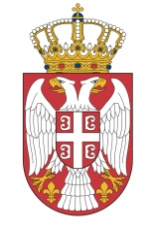                    Република СрбијаМИНИСТАРСТВО ГРАЂЕВИНАРСТВА,САОБРАЋАЈА И ИНФРАСТРУКТУРЕ           Број: 404-02-88/2/2017-02        Датум: 26. 06. 2017. године         Немањина 22-26, БеоградПРЕДМЕТ: Појашњење конкурсне документације за отворени поступак јавне набавке – услуге Израде Просторног плана подручја посебне намене Предела изузетних одлика  „Овчарско-кабларска клисура“, редни број 21/2017 Предмет јавне набавке:. : Предмет јавне набавке је услуга Израде Просторног плана подручја посебне намене Предела изузетних одлика „Овчарско-кабларска клисура“. Назив и ознака из општег речника набавки: Услуге просторног планирања  - 71410000.У складу са чланом 63. став 2. и став 3. Закона о јавним набавкама („Службени гласник Републике Србије“, бр. 124/12, 14/15 и 68/15),у даљем тексту:Закон, објављујемо следећи одговор, на питање:Питање број 1: